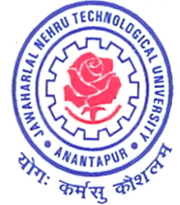 RESEARCH AND DEVELOPMENT JAWAHARLAL NEHRU TECHNOLOGICAL UNIVERSITY ANANTAPURANANTAPURAMU -515 002 (A.P)THE APPLICATION FORM FOR SUBMISSION OF Ph.D/MPhil/MS THESIS (ALONG WITH 6-COPIES OF THESIS  & 8-COPIES OF SYNOPSIS)*****1. Name of the Candidate 	: ____________________________________  (Block Letters)2. a) Designation and Name & Address of the 	: ____________________________________      the organization.          	_____________________________________      b) Address for correspondence         	: ____________________________________  c) Telephone & Cell No.                                            	:____________________________________  d) E-mail Address	: ____________________________________3.  Date of Registration 	   (Enclose Copy of Admn. Letter Issued 	: ____________________________________    by University) 4.  Name of the Programme with Faculty 	: ____________________________________5. Title of the Thesis /Dissertation	: ____________________________________   (Enclose of admission letter)_________________________________________________________________________________6. Date of Passing the Prescribed Course 	: ____________________________________ (Enclose Xerox copy of Pre.Ph.D/Pre.               	 (M.Phil./Pre.M.S.Marks Memo)                                                                                                                                                       Contd...2                   7. (a). Name of the Supervisor with                                   : ___________________________________        Designation & Address	   	    ___________________________________	    ___________________________________       Mobile no: _____________________     E-mail.ID : ________________________________	___(b). Name of the Co-Supervisor with                                : ___________________________________      Designation & Address                                                                                            ___________________________________	  ___________________________________      Mobile no:_____________________      E-mail.ID: ________________________________                                                                        8. The details of bank towards the evaluation fee Rs.5000- (Rupees: Five thousand only) (Drawn in     Favor of “THE REGISTRAR-JNTUA, ANANTAPURAMU”)9.  Whether the residential requirement of 10    weeks in one or two spells was spent by	     :                                            YES /NO     the candidate with the supervisor for    M.S. / M.Phil. / Ph.D. (Specify the dates)                                                                                                            Signature of the Candidate      STATION:-      DATE: -         Signature the Co-Supervisor 		                      Signature of the Supervisor                      with Seal                                                                                                    with SealLIST OF ENCLOSURES FOR SUBMISSION OF THESIS 1) Application Form (in proper format) for Submission of Thesis                                YES (  )/NO (  )    Ph.D./M.Phil/M.S.2) D.D.for Rs.5000/-in favour of the “THE Registrar, JNTUA”payable at Anantapur YES (  )/NO (  )3) Copy of the Marks Memo (s) of Pre-Ph.D. Examination                                            YES (  )/NO (  )4) Copy of the Admission Letter issued at the time of Admission                                 YES (  )/NO (  )5) HARD COPY LIST OF TECHNICAL PUBLICATIONS IN JOURNALS            YES (  )/NO (  )    With Title, Journal Name, Year, vol, .Page No. Impact factor, citation index etc.    (Published after the date of Admission /Registration of Ph.D.)---------------------------------------------------------------------------------------------------------------------- 6) A photo- copy of the Proceedings, if extension (s) of time for submission of           YES (  ) / NO (  )    Thesis is permitted    7) A photo –copy of the proceedings, if the permission is given for change of              YES (  ) / NO (  )    Supervisor/ Co-supervisor/title/topic----------------------------------------------------------------------------------------------------------------------8)  A photo-copy of all fee receipts, up to current date and penal fee(s) if any paid       YES (  ) / NO (  )     For delay in the Submission of thesis 9)  S.S.C. Marks Sheet (Attested copy)                                                                            YES (  ) / NO (  ) 10)  Final Copies of Ph.D. Thesis (6) copies ________________________________   YES (  ) / NO (  ) 11)  8 Copies of Synopsis _______________________________________      YES (  ) /NO (  ) 12)  Sealed Cover Containing panel of Examiners 	                                                  YES (  ) / NO (  )	13) Two Research Review Meetings must attended along with research Supervisor/ Co-Supervisor                 (Report Satisfactory)14) Pre-Submission –Seminar report (Satisfactory)15) Plogirisum –Check report (Satisfactory) ABOVE ENCLOSURES ARE SUBMITTED ALONG WITH MY THESIS IN SAME SERIAL ORDERCANDIDATE NAME:                                                                                   DATE:                                                                                                         CANDIDATE SIGNATURE Name of the Bank & BranchDemand Draft NoDrawee-Branch NoDate of Issue